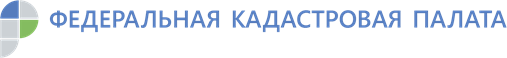 В Кадастровой палате расскажут, как исправить техническую ошибку Что делать, если в сведениях из госреестра недвижимости обнаружена техническая ошибка? Куда необходимо обратиться с целью исправления технической ошибки? Какой срок исправления технической ошибки?13 декабря эксперты Кадастровой палаты по Ленинградской области в формате телефонной горячей линии ответят на актуальные вопросы исправления технических ошибок в Едином государственном реестре.Задать свой вопрос можно 13 декабря с 11:00 до 13:00 по телефону: 
+7 (812) 630-40-46.